П Р И К А З14июня 2022 года№ 621г. ТираспольО внесении изменения в Приказ Министерства экономического развития Приднестровской Молдавской Республики от 13 октября 2021 года № 1006«Об установлении на 2022 год предельных уровней тарифов и фиксированных тарифов на услуги почтовой связи» (пересылка письменной корреспонденции, посылок, денежных переводов) (регистрационный № 10626 от 10ноября 2021 года) (САЗ 21-45)В соответствии с Законом Приднестровской Молдавской Республики от 31 декабря 2004 года № 513-3-III «О ценах (тарифах) и ценообразовании» (САЗ 05-1), Постановлением Правительства Приднестровской Молдавской Республики от 20 октября 2017 года № 279 «Об утверждении Положения о государственном регулировании цен (тарифов) и ценообразовании»(САЗ 17-43) с изменениями и дополнениями, внесенными постановлениями Правительства Приднестровской Молдавской Республики от 29 марта 2018 года № 93 (САЗ 18-13), от 25 января 2019 года № 21 (САЗ 19-3), от 18 февраля 
2019 года № 56 (САЗ 19-7), от 19 апреля 2019 года № 128 (САЗ 19-15), от 6 сентября 
2019 года № 328 (САЗ 19-34), от 21 февраля 2020 года № 38 (САЗ 20-8), от 9 апреля 
2020 года № 107 (САЗ 20-15), от 10 апреля 2020 года № 109 (САЗ 20-15), от 1 октября 2020 года № 339 (САЗ 20-40), от 26 ноября 2020 года № 416 (САЗ 20-48), от 15 октября 2021 года № 334 (САЗ 21-41), от 30 ноября 2021 года № 374 (САЗ 21-48), от 4 апреля 
2022 года № 109 (САЗ 22-13),Постановлением Правительства Приднестровской Молдавской Республики от 28 декабря 2017 года № 376 «Об утверждении Положения, структуры и предельной штатной численности Министерства экономического развития Приднестровской Молдавской Республики»(САЗ 18-1) с изменениями и дополнениями, внесенными постановлениями Правительства Приднестровской Молдавской Республики от 28 декабря 2017 года № 377 (САЗ 18-1), от 7 июня 2018 года № 187 (САЗ 18-23),
от 14 июня 2018 года № 201 (САЗ 18-25), от 6 августа 2018 года № 269 (САЗ 18-32), 
от 10 декабря 2018 года № 434 (САЗ 18-50), от 26 апреля 2019 года № 145 (САЗ 19-16), 
от 31 мая 2019 года № 186 (САЗ 19-21), от 22 ноября 2019 года № 405 (САЗ 19-46), 
от 26 декабря 2019 года № 457 (САЗ 19-50), от 26 декабря 2019 года № 459 (САЗ 20-1), 
от 25 февраля 2020 года № 40 (САЗ 20-9), от 6 июля 2020 года № 231 (САЗ 20-28),
от 10 ноября 2020 года № 395 (САЗ 20-46), от 20 января 2021 года № 9 (САЗ 21-3), 
от 30 июля 2021 года № 255 (САЗ 21-30), от 30 декабря 2021 года № 424 (САЗ 21-52), 
от 24 января 2022 года № 19 (САЗ 22-3), от 14 апреля 2022 года № 133 (САЗ 22-14), Постановлением Правительства Приднестровской Молдавской Республики от 21 января 2021 года № 12 «Об утверждении Положения, структуры и предельной штатной численности Министерства цифрового развития, связи и массовых коммуникаций Приднестровской Молдавской Республики» (САЗ 21-3) с изменениями и дополнениями, внесенными постановлениями Правительства Приднестровской Молдавской Республики от 21 января 2021 года № 13 (САЗ 21-8), от 13 августа 2021 года № 268 (САЗ 21-33), 
от 10 декабря 2021 года № 391 (САЗ 21-50), от 24 марта 2022 года (САЗ 22-11),п р и к а з ы в а ю:1. Внести в Приказ Министерства экономического развития Приднестровской Молдавской Республики от 13 октября 2021 года № 1006 «Об установлении на 2022 год предельных уровней тарифов и фиксированных тарифов на услуги почтовой связи» (пересылка письменной корреспонденции, посылок, денежных переводов) (регистрационный № 10626 от 10 ноября 2021 года) (САЗ 21-45), следующее изменение:Приложение к Приказу изложить в редакции согласно Приложению к настоящему Приказу.2. Направить настоящий Приказ на государственную регистрацию и официальное опубликование в Министерство юстиции Приднестровской Молдавской Республики.3. Настоящий Приказ вступает в силу по истечении 7 (семи) календарных дней со дня его официального опубликования, и действует по 31 декабря 2022 года включительно.Заместитель Председателя Правительства Приднестровской Молдавской Республики – министр экономического развития Приднестровской Молдавской Республики                С.А. ОболоникПриложение к Приказу Министерства экономического развитияПриднестровской Молдавской Республикиот 14 июня 2022 года № 621«Приложение к Приказу Министерства экономического развитияПриднестровской Молдавской Республикиот 13 октября 2021 года № 1006Предельные уровни тарифов и фиксированные тарифы на услуги почтовой связи (пересылка письменной корреспонденции, посылок, денежных переводов) на 2022 годрубли Приднестровской Молдавской РеспубликиПримечания:*под бюджетами всех уровней понимаются республиканский бюджет и местные бюджеты, включая целевые бюджетные фонды, а также целевые внебюджетные фонды (статья 1 Закона Приднестровской Молдавской Республики от 24 февраля 1997 года 
№ 35-3«О бюджетной системе в Приднестровской Молдавской Республики»
(СЗМР 97-2);**стоимость 1 (одного) заказного почтового отправления формируется как сумма тарифа за соответствующее почтовое отправление и тарифа за заказ.».№
п/пНаименованиеЕдиница измеренияФиксированные тарифы для организаций и учреждений, финансируемых из бюджетов всех уровней*, и для физических лиц, установленные на 2022 годПредельные уровни тарифов для организаций и учреждений, не финансируемых из бюджетов всех уровней*, установленные
на 2022 год123451.Письма простыеа)Междугородние1)до 20 гр.шт.0,806,152)от 20 гр. до 50 гр.шт.1,259,403)от 50 гр. до 2 000 гр.шт.2,6519,70б)Местные1)до 20 гр.шт.0,555,702)от 20 гр. до 50 гр.шт.0,758,003)от 50 гр. до 2 000 гр.шт.1,6516,702.Почтовые карточки простыеа)Междугородниешт.0,555,05б)Местныешт.0,354,703.Мелкие пакеты простыеа)Междугородние1)до 100 гр.шт.1,604,552)от 100 гр. до 250 гр.шт.3,309,403)от 250 гр. до 500 гр.шт.5,1014,504)от 500 гр. до 1 000 гр.шт.9,2526,405)от 1 000 гр. до 2 000 гр.шт.14,4041,05б)Местные1)до 100 гр.шт.1,604,552)от 100 гр. до 250 гр.шт.3,309,403)от 250 гр. до 500 гр.шт.5,1014,504)от 500 гр. до 1 000 гр.шт.9,2526,405)от 1 000 гр. до 2 000 гр.шт.14,4041,054.Посылки, за исключением посылок, пересылаемых с целью благотворительности в адрес благотворительных организаций и от них в адрес населенияа)Посылка простая1)регистрация одной посылкишт.1,6046,202)тариф за весза каждые полные или не полные
1 000 гр. веса4,5022,75б)Посылка «Хрупкая» или «Громоздкая»1)регистрация одной посылкишт.1,6046,202)тариф за весза каждые полные или не полные
1 000 гр. веса6,7534,15в)Посылка «Хрупкая» и «Громоздкая»1)регистрация одной посылкишт.1,6046,202)тариф за весза каждые полные или не полные
1 000 гр. веса8,9045,505.Посылки, пересылаемые с целью благотворительности в адрес благотворительных организаций и от них в адрес населенияа)Посылка простая1)регистрация одной посылкишт.0,8023,102)тариф за весза каждые полные или не полные
1 000 гр. веса2,2511,40б)Посылка «Хрупкая» или «Громоздкая»1)регистрация одной посылкишт.0,8023,102)тариф за весза каждые полные или не полные
1 000 гр. веса3,4017,10в)Посылка «Хрупкая» и «Громоздкая»1)регистрация одной посылкишт.0,8023,102)тариф за весза каждые полные или не полные 1 000 гр. веса4,5022,806.Пересылка денежного переводаа)пересылка денежного перевода до 450 рублей включительноза каждый полный или не полный рубль пересылаемой суммы0,050,05б)пересылка денежного перевода свыше 450 рублейза каждый полный или не полный рубль пересылаемой суммы свыше
450 рублей0,010,017.Пересылка денежных сумм по исполнительным листам (алименты)а)пересылка денежных сумм по исполнительным листам
до 450 рублей включительноза каждый полный или не полный рубль пересылаемой суммы0,030,03б)пересылка денежных сумм по исполнительным листам свыше 450 рублей за каждый полный или не полный рубль пересылаемой суммы свыше
450 рублей0,010,018.Тариф за заказ**шт.3,708,70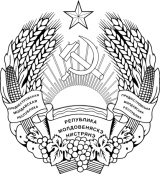 